Set up BroncoDirect for electronic deliveryAt the BroncoDirect/PeopleSoft page, click on "Click here for BroncoDirect/PeopleSoft". Log on with your Bronco ID password.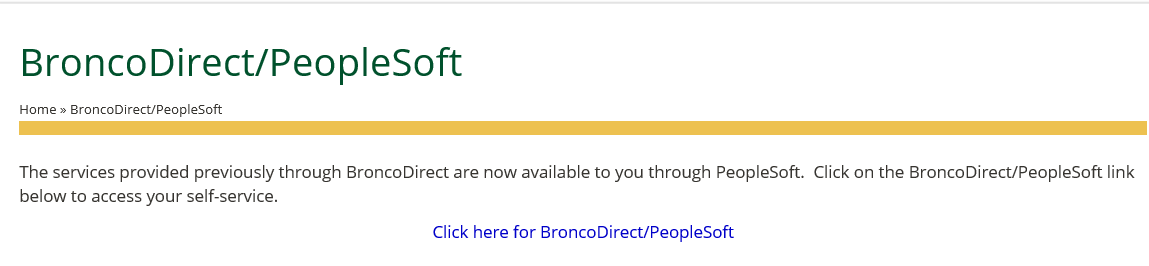 From the Main Menu, click on BroncoDirect.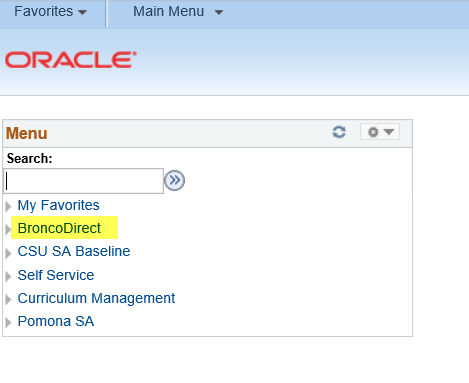 Click on the Student Center link under Student Self Services section. 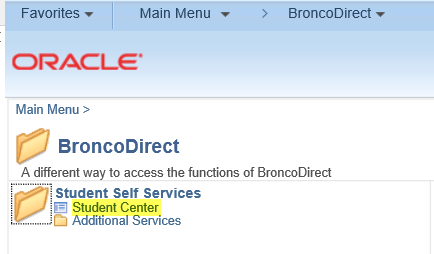 On the Student Center page, find the Finances section on the left side. On the corresponding drop down box, select View 1098-T and click on the small button next to it.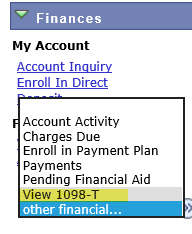 Click on the Grant Consent button to give consent.  The system will allow you to retrieve 1098-T forms this year and in any future years. 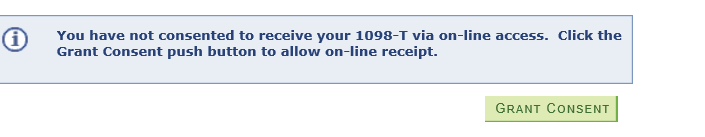 Check mark the box to confirm the 1098-T Consent Agreement.  And click on Submit.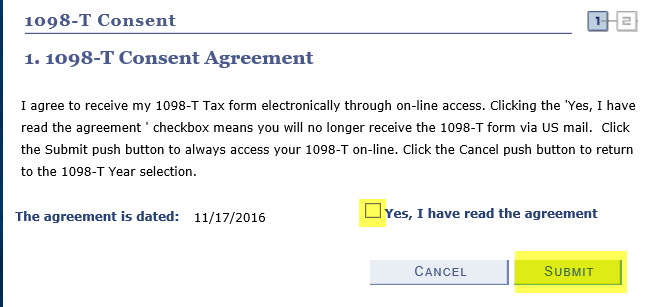 